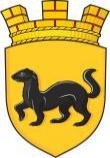  АДМИНИСТРАЦИЯ  ГОРОДА ОБОЯНИ  КУРСКОЙ ОБЛАСТИП О С Т А Н О В Л Е Н И Еот 13.02.2023                                        г. Обоянь                                         №66Об осуществлении закупки товаров, работ, услуг для обеспечения муниципальных нужд у единственного поставщика                             (подрядчика, исполнителя)Руководствуясь Федеральным законом от 05.04.2013 № 44-ФЗ «О контрактной системе в сфере закупок товаров, работ, услуг для обеспечения государственных и муниципальных нужд», достижения целей, показателей и результатов регионального проекта «Чистая страна (Курская область)», утверждённого протоколом Совета по стратегическому развитию и проектам (программам) от 12.12.2018 № 7 (в редакции запроса на изменение от 30.01.2023 № G1-63 2022/017), постановлением Администрации Курской области от 18.10.2013  №748-па «Об утверждении государственной программы Курской области «Воспроизводство и использование природных ресурсов, охрана окружающей среды в Курской области», постановлением Администрации Курской области от 17.03.2022 № 247-па «О случаях осуществления закупок товаров, работ, услуг для государственных и (или) муниципальных нужд у единственного поставщика (подрядчика, исполнителя) и порядке их осуществления», принимая во внимание протокол заседания регионального штаба по повышению устойчивости экономики Курской области под председательством Губернатора Курской области Р.В. Старовойта от 09.02.2023 №ПР-12, Уставом муниципального образования «город Обоянь» Обоянского района Курской области, постановлением Администрации города Обояни Курской области от 18.11.2022  № 581 «Об утверждении муниципальной  программы муниципального образования «город Обоянь» Обоянского района Курской области «Обеспечение доступным и комфортным жильём и коммунальными услугами граждан в муниципальном образовании «город Обоянь» Обоянского района Курской области», Администрация города ОбояниПОСТАНОВЛЯЕТ:	1.  Муниципальному заказчику Администрации города Обояни Курской области  осуществить закупку товаров, работ, услуг для обеспечения государственных и муниципальных нужд у единственного поставщика (подрядчика, исполнителя). 	2. Утвердить прилагаемую информацию о закупке товаров, работ, услуг для обеспечения государственных и муниципальных нужд у единственного поставщика (подрядчика, исполнителя).3. Администрации города Обояни обеспечить исполнение пункта 4 постановления Администрации Курской области от 17.03.2022  №247-па «О случаях осуществления закупок товаров, работ, услуг для государственных и (или) муниципальных нужд у единственного поставщика (подрядчика, исполнителя) и порядке их осуществления». 4. Контроль исполнения данного постановления возложить на заместителя Главы Администрации города Обояни по экономике                         Бочарову Е.Ю. 5. Настоящее постановление вступает в силу со дня его подписания.Врио Главы города Обояни                                                        Е.Ю. Бочарова Бочарова Е.Ю.(47141) 2-21-07УТВЕРЖДЕНАпостановлением Администрации города Обояни Курской области от 13.02.2023 №66№п/пНаименование заказчикаПредмет контрактаЦена контрактаПредельный срок на который заключается контрактОбязанность единственного поставщика (подрядчика исполнителя) исполнить свои обязательства по контракту лично или возможность привлечь к исполнению контракта субподрядчиков, соисполнителейТребование к объёму исполнения единственным поставщиком (подрядчиком, исполнителем) своих обязательств по контракту личноОбеспечение исполнения контракта в соответствии с требованиями Федерального закона от 05 апреля 2013 года №44-ФЗ «О контрактной системе в сфере закупок товаров, работ, услуг для обеспечения государственных и муниципальных нужд»1Администрация города ОбояниЛиквидация объекта накопленного вреда окружающей среде - несанкционированная свалка, расположенная в квартале № 15 по ул. Мирная в городе Обоянь Обоянского района Курской области156374197,99до  15.11.2023 годалично100%0%2Администрация города ОбояниОказание услуг по строительному контролю при выполненииработ по ликвидации объекта накопленного вреда окружающейсреде - несанкционированная свалок, расположенная в квартале № 15 по ул. Мирная в городе Обоянь Обоянского района Курской области3074112,01до  15.11.2023 годалично100%0%